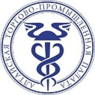 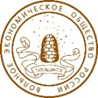 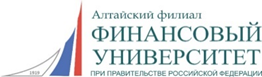 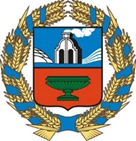 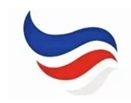 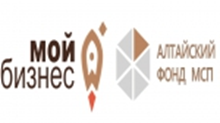 ПРОГРАММАXV международной научно-практической конференции«Трансформация социально-экономической модели развития страны: необходимость, возможности, направления»НАПРАВЛЕНИЯ РАБОТЫ:1.	Модернизация социально-экономических процессов в современных условиях.2.	Учетно-аналитическое и информационно-технологическое обеспечение бизнеса в агрессивных условиях внешнеэкономической среды.3.	Современные тренды в обучении и воспитании нового поколения.4. 	Финансовая грамотность для взрослого населения: теория и практика.г. Барнаул18-19 мая 2023 годаПРОГРАММНЫЙ КОМИТЕТ КОНФЕРЕНЦИИПредседатель программного комитетаИванова В.А., д-р филос. наук, директор Алтайского филиала Финуниверситета, член Общественного совета при УФНС России по Алтайскому краю, председатель комитета Торгово-промышленной палаты Алтайского края по образованию и содействию развития бизнеса, председатель Общественного совета при Управлении по труду и занятости населения Алтайского края.Члены программного комитета:Ситников Д.Г., заместитель Председателя Правительства Алтайского края, министр финансов Алтайского края;Нагорнов А.А., заместитель Председателя Правительства Алтайского края, министр экономического развития Алтайского края;Зрюмов Е.А., министр цифрового развития и связи Алтайского края;Говорухина С.П., министр образования и науки Алтайского края;Васильев А.А., председатель комитета Алтайского краевого Законодательного Собрания по бюджетной, налоговой, экономической политике и имущественным отношениям;Капура Н.А., начальник управления Алтайского края по труду и занятости населения;Костина В.М., руководитель Управления Федерального казначейства по Алтайскому краю;Иванов А.В., управляющий Отделением по Алтайскому краю Сибирского главного управления Центрального банка Российской Федерации;Легостаев А.В., руководитель Управления Федеральной налоговой службы России по Алтайскому краю;Слободчиков А.В., директор НП «Алтайский фонд развития малого и среднего предпринимательства»;Фриц Ю.А., председатель правления НП «Алтайский союз предпринимателей»;Госьков Е.С., председатель АКО «ОПОРА РОССИИ»;Желудкова Т.А., директор территориального офиса «Алтайский» Сибирского филиала ПАО Росбанк;Безрукова Т.Л, д-р экон. наук, профессор, заведующий кафедрой экономики и финансов Воронежского государственного лесотехнического университета им. Г.Ф. Морозова, Почетный работник Высшего профессионального образования, Академик Российской Академии Естествознания РФ;Бровко Н.А., д-р экон. наук, профессор, декан экономического факультета Кыргызско-Российского Славянского университета им. Б. Ельцина, г. Бишкек, Кыргызстан;Евстигнеев М.П., д-р физ.-мат. наук, профессор, проректор по научной деятельности Севастопольского государственного университета;Немцев А.В., канд. социол. наук, доцент Департамента политологии, заместитель декана по научной работе Факультета социальных наук и массовых коммуникаций Финансового университета при Правительстве РФ;Травкина Е.В., д-р экон. наук, доцент, профессор Департамента банковского дела и монетарного регулирования, заместитель декана по научной работе Финансового факультета Финансового университета при Правительстве РФ;Ердакова В.П., д-р техн. наук, доцент, профессор кафедры гостиничного и ресторанного бизнеса Сочинского государственного университета;Шевелев С.Ю., канд. экон. наук, доцент, заведующий кафедрой «Общегуманитарные науки и межкультурные коммуникации» Алтайского филиала Финуниверситета;Матаева М.Х., д-р юрид. наук, канд. ист. наук, проректор по правовым вопросам и антикоррупционной политике Alikhan Bokeikhan University, г. Семей, Республика Казахстан;Попов Е.С., проректор по научной работе и инновационной работе Алтайского государственного аграрного университета.ОРГАНИЗАЦИОННЫЙ КОМИТЕТ КОНФЕРЕНЦИИПредседатель организационного комитетаКосёнкова П.А., младший научный сотрудник Алтайского филиала Финуниверситета, преподаватель кафедры «Учёт и информационные технологии в бизнесе».Члены организационного комитета Богданова М.М., канд. экон. наук, доцент, заведующий кафедрой «Учёт и информационные технологии в бизнесе» Алтайского филиала Финуниверситета.Маслихова Е.А., канд. экон. наук, доцент, заведующий кафедрой «Экономика и финансы» Алтайского филиала Финуниверситета.Шевелев С.Ю., канд. экон. наук, доцент, заведующий кафедрой «Общегуманитарные науки и межкультурные коммуникации» Алтайского филиала Финуниверситета. РЕГЛАМЕНТ РАБОТЫ КОНФЕРЕНЦИИДень первый: 18 мая 2023 годаДень второй: 19 мая 2023 года18 мая 2023 годаТОРЖЕСТВЕННОЕ ОТКРЫТИЕПриветствие:Директор Алтайского филиала Финуниверситета, д-р филос. наук, профессор кафедры «Общегуманитарные науки и межкультурные коммуникации» Иванова Валерия Айбасовна.Заместитель министра финансов Алтайского края Демин Михаил Викторович.ПЛЕНАРНОЕ ЗАСЕДАНИЕ13:00 – 16:00 ч., ауд.616Ссылка для подключения: https://events.webinar.ru/53280589/1386819590Модератор: Ижболдин-Кронберг Анатолий Рудольфович, кандидат экономических наук, доцент кафедры «Экономика и финансы» Алтайского филиала Финуниверситета.ДокладыНагорнов Анатолий Анатольевич, заместитель Председателя Правительства Алтайского края, министр экономического развития Алтайского края. «Об итогах социально-экономического развития Алтайского края в 2022 году».Зрюмов Евгений Александрович, доктор технических наук, министр цифрового развития и связи Алтайского края. «О концепции перехода к предоставлению госуслуг в режиме 24/7».Васильев Антон Александрович, доктор юридических наук, председатель комитета Алтайского краевого Законодательного Собрания по бюджетной, налоговой, экономической политике и имущественным отношениям. «Вызовы для социально-экономического развития Алтайского края в условиях санкций».Гура Александр Владимирович, Врио заместителя руководителя Управления Федерального казначейства по Алтайскому краю. «Инфраструктурные бюджетные кредиты как механизм развития региона. Роль Федерального казначейства».Иванова Валерия Айбасовна, доктор философских наук, директор Алтайского филиала Финуниверситета. «О подготовка кадров в условиях совершенствования системы профессионального образования».Ижболдин-Кронберг Анатолий Рудольфович, кандидат экономических наук, доцент кафедры «Экономика и финансы» Алтайского филиала Финуниверситета. «Трансформация социально-экономической модели развития страны: необходимость, возможности, направления».Чувашова Елена Николаевна, заместитель начальника Управления Алтайского края по труду и занятости населения. «Рынок труда Алтайского края в контексте структурных изменений экономики».19 мая 2023 годаСЕКЦИЯ 1. Регион в процессе системной трансформацииОрганизатор – кафедра «Экономика и финансы»10:00 – 13:00 ч., 608 Ссылка для подключения: https://join.skype.com/La44Spy3zdUvМодератор: Разгон Антон Викторович, кандидат экономических наук, доцент кафедры «Экономика и финансы» Алтайского филиала Финуниверситета. Ильиных Юлия Михайловна, кандидат экономических наук, доцент Алтайского филиала Финуниверситета, Ильиных Михаил Иванович, магистрант Алтайского филиала Финуниверситета. «Управление активами газоснабжающей организации».Коляда Николай Иванович, кандидат экономических наук, доцент кафедры «Экономика и финансы» Алтайского филиала Финуниверситета, Меркулова Дарья Александровна, магистрант Алтайского филиала Финуниверситета. «Дистанционное банковское обслуживание в условиях цифровизации экономики».Захарова Ольга Руслановна, преподаватель, Мозер Ксения Олеговна, преподаватель Рубцовского института (филиал) АлтГУ. «Территориальный маркетинг как инструмент повышения инвестиционной привлекательности».Глазкова Татьяна Николаевна, кандидат экономических наук, доцент, Чубур Ольга Васильевна, доцент Алтайского государственного технического университета им. И.И. Ползунова. «Цифровая и финансовая грамотность: возрастные особенности населения».Ильиных Юлия Михайловна, кандидат экономических наук, доцент Алтайского филиала Финуниверситета, Отчик Алиса Алексеевна, магистрант Алтайского филиала Финуниверситета. «Развитие добровольного медицинского страхования в условиях цифровизации». Маслихова Елена Александровна, кандидат экономических наук, заведующий кафедрой «Экономика и финансы» Алтайского филиала Финуниверситета, Голикова Анна Васильевна, магистрант Алтайского филиала Финуниверситета. «Финансовое состояние и инвестиционная привлекательность предприятий».Коляда Николай Иванович, кандидат экономических наук, доцент Алтайского филиала Финуниверситета, Соколков Вячеслав Алексеевич, магистрант Алтайского филиала Финуниверситета. «Проблемы реализации инициативного бюджетирования в Алтайском крае».Ильиных Юлия Михайловна, кандидат экономических наук, доцент Алтайского филиала Финуниверситета, Боков Константин Сергеевич, магистрант Алтайского филиала Финуниверситета. «Риск и доходность банковской деятельности в условиях цифровой экономики». Мищенко Ирина Константиновна, кандидат экономических наук, профессор Алтайского филиала Финуниверситета. «О некоторых аспектах управления рисками проектов».Маслихова Елена Александровна, кандидат экономических наук, заведующий кафедрой «Экономика и финансы» Алтайского филиала Финуниверситета, Предейна Александра Геннадьевна, магистрант Алтайского филиала Финуниверситета. «Современное состояние кредитования малого и среднего бизнеса». Шевчук Наталья Александровна, кандидат экономических наук, доцент Алтайского государственного аграрного университета, Полещук Анастасия Константиновна, студент Алтайского государственного аграрного университета. «Закономерности миграционных процессов населения Алтайского края».Герауф Юлия Викторовна, кандидат экономических наук, доцент Алтайского государственного аграрного университета, Томе Яна Николаевна, магистрант Алтайского государственного аграрного университета. «Цифровой рубль: перспективы развития в РФ».Маслихова Елена Александровна, кандидат экономических наук, заведующий кафедрой «Экономика и финансы» Алтайского филиала Финуниверситета, Саенко Никита Иванович, магистрант Алтайского филиала Финуниверситета. «Актуальные аспекты финансовой грамотности населения и участие центрального банка Российской Федерации в ее повышении».Шипулина Ирина Александровна, кандидат экономических наук, доцент кафедры экономики и менеджмента Алтайский институт экономики ЧОУ ВО «Санкт-Петербургский университет технологий управления и экономики». «История трансформации моделей экономического роста российской экономики в 1885–2022 гг.».Ильиных Юлия Михайловна, кандидат экономических наук, доцент Алтайского филиала Финуниверситета, Манчак Евгения Игоревна, магистрант Алтайского филиала Финуниверситета. «Характеристика рынка ОСАГО на современном этапе».Селиванова Марина Александровна, кандидат экономических наук, доцент Департамента страхования и экономики социальной сферы Финансового факультета Финуниверситета, Ильиных Юлия Михайловна, кандидат экономических наук, доцент Алтайского филиала Финуниверситета. «Опыт использования образовательных симуляторов в учебном процессе».Секция 2. Форсайт-сессия «Современная российская экономика: ожидания и реальность» Организатор – кафедра «Учёт и информационные технологии в бизнесе»10:00 – 13:00 ч., ауд. 604Ссылка для подключения: https://join.skype.com/C1Of9goS1xafМодератор:Косёнкова Полина Андреевна, младший научный сотрудник Алтайского филиала Финуниверситета, преподаватель.Богданова Марина Михайловна, кандидат экономических наук, заведующий кафедрой «Учёт и информационные технологии в бизнесе» Алтайского филиала Финуниверситета, Шурыгин Алексей Олегович, магистрант Алтайского филиала Финуниверситета. «Особенности формирования бухгалтерской отчетности субъектами малого бизнеса».Богданова Марина Михайловна, кандидат экономических наук, заведующий кафедрой «Учёт и информационные технологии в бизнесе» Алтайского филиала Финуниверситета, Стрельников Денис Вадимович, магистрант Алтайского филиала Финуниверситета. «Роль отложенных налогов в экономике». Богданова Марина Михайловна, кандидат экономических наук, заведующий кафедрой «Учёт и информационные технологии в бизнесе» Алтайского филиала Финуниверситета. «Эффективный тайм-менеджмент в работе преподавателя».Арапова Елена Александровна, преподаватель первой квалификационной категории, Семибратов Александр Михайлович, преподаватель первой квалификационной категории, Топкинского технического техникума. «Специфика современной российской модернизации в контексте социально-экономических процессов». Левичева Светлана Викторовна, кандидат экономических наук, доцент Алтайского филиала Финуниверситета, Брагина Анастасия Сергеевна, магистрант Алтайского филиала Финуниверситета. «Основные принципы и требования к организации системы внутреннего контроля в хозяйствующих субъектах».Левичева Светлана Викторовна, кандидат экономических наук, доцент Алтайского филиала Финуниверситета, Белых Татьяна Олеговна, магистрант Алтайского филиала Финуниверситета. «Аудит эффективности бюджетных средств».Кудинова Маргарита Геннадьевна, кандидат экономических наук, заведующий кафедрой финансов, бухгалтерского учета и аудита Алтайского государственного аграрного университета, Гордиенко Денис Алексеевич, магистрант Алтайского государственного аграрного университета. «Развитие российской системы международных межбанковский передач информации и совершения платежей».Кудинова Маргарита Геннадьевна, кандидат экономических наук, заведующий кафедрой финансов, бухгалтерского учета и аудита Алтайского государственного аграрного университета, Кашлева Юлия Сергеевна, магистрант Алтайского государственного аграрного университета. «Специфика использования банковских карт в современном мире».Кудинова Маргарита Геннадьевна, кандидат экономических наук, заведующий кафедрой финансов, бухгалтерского учета и аудита Алтайского государственного аграрного университета, Шелепова Елизавета Андреевна, магистрант Алтайского государственного аграрного университета. «Внедрение цифровой экономики на основе искусственного интеллекта в сельское хозяйство Российской Федерации».Кудинова Маргарита Геннадьевна, кандидат экономических наук, заведующий кафедрой финансов, бухгалтерского учета и аудита Алтайского государственного аграрного университета, Ярославцев Игорь Андреевич, магистрант Алтайского государственного аграрного университета. «Социально-экономические тенденции в развитии агропромышленного комплекса Алтайского края».Жданова Евгения Михайловна, кандидат физико-математических наук, доцент, Жданов Евгений Петрович, кандидат экономических наук, доцент Алтайского филиала Финуниверситета. «О перспективах подготовки IT кадров поколения Web 3.0.».Пислегина Наталья Владимировна, кандидат экономических наук, доцент Российской академии народного хозяйства и государственной службы при Президенте РФ, Комоедова Александра Романовна, студент, Жараховских Ксения Валентиновна, студент Российской академии народного хозяйства и государственной службы при Президенте РФ. «Особенности управления кредитными рисками в коммерческих банках».Пислегина Наталья Владимировна, кандидат экономических наук, доцент Российской академии народного хозяйства и государственной службы при Президенте РФ, Акрамов Александр Александрович, студент, Мальцев Илья Алексеевич, студент Российской академии народного хозяйства и государственной службы при Президенте РФ. «Экономика России в условиях санкций».Косёнкова Полина Андреевна, младший научный сотрудник, преподаватель Алтайского филиала Финуниверситета. «Социальная инфраструктура региона: сущность, проблемы и перспективы развития». Левичева Светлана Викторовна, кандидат экономических наук, доцент Алтайского филиала Финуниверситета, Галанов Константин Николаевич, магистрант Алтайского филиала Финуниверситета. «Этапы постановки системы управленческого учета на предприятии». Левичева Светлана Викторовна, кандидат экономических наук, доцент Алтайского филиала Финуниверситета, Куркова Татьяна Валерьевна, магистрант Алтайского филиала Финуниверситета. «Методы оценки активов и обязательств организации в российской и международной практике». Левичева Светлана Викторовна, кандидат экономических наук, доцент Алтайского филиала Финуниверситета, Дрозд Алина Викторовна, магистрант Алтайского филиала Финуниверситета. «Современные методические подходы к анализу финансовых результатов деятельности компании».Герауф Юлия Викторовна, кандидат экономических наук, доцент Алтайского государственного аграрного университета, Коростелев Леонид Сергеевич, магистрант Алтайского государственного аграрного университета. «Финансовая грамотность как способ успешного развития малого бизнеса». Глотова Наталья Ивановна, кандидат экономических наук, доцент Алтайского государственного аграрного университета. «Эффект социальных выплат – фактор роста реальных доходов населения».Левичева Светлана Викторовна, кандидат экономических наук, доцент Алтайского филиала Финуниверситета, Гурьева Оксана Эдуардовна, магистрант Алтайского филиала Финуниверситета. «Совершенствование управления затратами на производственных предприятиях».Секция 3. Современные тренды в обучении и воспитании нового поколенияОрганизатор – кафедра «Экономика и финансы»14:00 – 16:00 ч., ауд.612 Ссылка для подключения:https://join.skype.com/IfhCB9Vn9IFTМодератор:Маслихова Елена Александровна, кандидат экономических наук, заведующий кафедрой «Экономика и финансы» Алтайского филиала Финуниверситета.Глотова Наталья Ивановна, кандидат экономических наук, доцент Алтайского государственного аграрного университета, Мотина Елизавета Вадимовна, студент Алтайского государственного аграрного университета. «Современные тренды в обучении и воспитании нового поколения».Галенко Владимир Александрович, главный экономист экономического отдела отделения по Алтайскому краю Сибирского главного управления Центрального банка Российской Федерации, «Работа Отделения Барнаул по повышению финансовой грамотности населения Алтайского края: итоги 2022 года и задачи на 2023 год».Гудков Вячеслав Александрович, начальник Отдела государственной службы и кадров Управления Федерального казначейства по Алтайскому краю. «Формирование ценностно-нравственных устоев молодёжи». Шепелева Наталья Владимировна, психолог МБОУ «Лицей № 121». «Психологические аспекты воспитания школьников».Митина Алена Александровна, директор АНО «Центр проектных решений общественно-активных школ». «Опыт работы со школьниками».Колесникова Татьяна Андреевна, исполняющий обязанности руководителя центра финансовой грамотности КАУ «Алтайский центр финансовых исследований», «Финансовое просвещение детей и молодежи в Алтайском крае».Николенко Ирина Алексеевна, главный эксперт отдела реализации программ и проектов в сфере патриотического воспитания граждан ФГБУ «Росдетцентр» г. Москва, руководитель регионального ресурсного центра «Навигаторы детства» в Алтайском крае, старший преподаватель кафедры менеджмента в образовании КАУ ДПО «АИРО имени А.М. Топорова», член клуба лауреатов премии Губернатора Алтайского края имени С.П. Титова. «Опыт организации профильных смен для учащихся Алтайского края».Соловьёва Юлия Валерьевна, преподаватель экономических дисциплин Алтайской академии гостеприимства. «Роль наставника при подготовке к чемпионату по финансовой грамотности и предпринимательству».Беляева Юлия Георгиевна, Учитель математики, МБОУ «Гимназия 69», «Портфолио учителя финансовой грамотности».Белина Татьяна Федоровна, МБОУ "СОШ № 1 города Новоалтайска", советник директора по воспитанию и взаимодействию с общественными объединениями, «Введение должности советника», «Советник директора- кто он?».Повенко Ольга Викторовна, заместитель директора по ВР, МБОУ «СОШ Озерская средняя общеобразовательная школа» Тальменского района советник директора по воспитанию и взаимодействию с общественными объединениями, «Обучение с увлечением».Половнева Алла Владимировна, советник директора по воспитанию и взаимодействию с детскими общественными объединениями, МКОУ Луговская СОШ Тальменского района, «Роль ученического самоуправления в формировании гражданских компетенций».Вишнякова Наталья Николаевна, зам. директора ЦДО, КГБОУ АКПЛ, «Воспитание, как один их важнейших аспектов при обучении детей-инвалидов с применением ДОТ»Сильченко Елена Викторовна, кандидат филологических наук, заместитель директора по учебно-методической работе Алтайского филиала Финуниверситета, «Актуальные тенденции в воспитательной работе вузов».​Шишаева Екатерина Николаевна, Просекова Елена Николаевна, учитель, методист, КГБОУ АКПЛ, «Создание авторского цифрового урока при помощи сервисов web 2.0 на платформе CORE».Молостова Ирина Михайловна, учитель, КГБОУ АКПЛ, «Воспитание, как один их важнейших аспектов при обучении детей-инвалидов с применением ДОТ».Участники дискуссии: Захарова Анна Александровна, Чучалина Анна Викторовна, Шеина Анна Сергеевна, Барбашова Оксана Викторовна, Речинская Ольга МихайловнаСекция 4. Финансовая грамотность для взрослого населения: теория и практикаОрганизатор – кафедра «Общегуманитарные науки и межкультурные коммуникации»11:00 – 13:00 ч., ауд.612Ссылка для подключения:https://join.skype.com/zBMz8TvW9aA2Модератор:Ванина Елена Владимировна, кандидат экономических наук, доцент кафедры «Общегуманитарные науки и межкультурные коммуникации» Алтайского филиала Финуниверситета.Разгон Антон Викторович, кандидат экономических наук, доцент Алтайского филиала Финуниверситета. «Цифровой рубль Банка России как новая форма национальной валюты»Богданова Марина Михайловна, кандидат экономических наук, заведующий кафедрой «Учёт и информационные технологии в бизнесе» Алтайского филиала Финуниверситета. «Как рассчитать свои налоги».Косёнкова Полина Андреевна, младший научный сотрудник Алтайского филиала Финуниверситета, преподаватель. «О самых распространенных схемах мошенничества».Ильиных Юлия Михайловна, кандидат экономических наук, доцент Алтайского филиала Финуниверситета. «Основные финансовые инструменты».Деревягина Оксана Егоровна, руководитель по операционной работе ДО Алтайский АО АЛЬФА-БАНК. «Зачем банкам финансово грамотные клиенты». Минчичова Валерия Сергеевна, кандидат экономических наук, доцент, заместитель директора Института финансовой грамотности Финуниверситет, Москва. «Финансовая грамотность как фактор развития экономики России: текущие показатели и направления роста». Цивилева Людмила Владимировна, кандидат экономических наук, доцент Алтайского филиала Финуниверситета, депутат АКЗС, Ванина Елена Владимировна, кандидат экономических наук, доцент Алтайского филиала Финуниверситета. «Роль сельских муниципалитетов в повышении финансовой грамотности населения».Колесникова Татьяна Андреевна, руководитель Алтайского краевого центра финансовой грамотности КАУ «Алтайский центр финансовых исследований», Министерство финансов Алтайского края. «Финансовое просвещение взрослого населения Алтайского края».Межина Марина Валерьевна, кандидат экономических наук, доцент Алтайского филиала Финуниверситета. «Финансовая грамотность населения: проблемы и перспективы».Маслихова Елена Александровна, кандидат экономических наук, заведующий кафедрой «Экономика и финансы» Алтайского филиала Финуниверситета. «Финансовая грамотность: учимся управлять бюджетом, копить и инвестировать».Болатаева Лилия Васильевна, ОСФР по Алтайскому краю, главный специалист-эксперт отдела по взаимодействию со СМИ и связям с общественностью. «Организация информационно- разъяснительной работы для граждан ОСФР по Алтайскому краю».Симонова Наталья Юрьевна, кандидат экономических наук, доцент кафедры «Финансы и учет» Омского филиала Финансового университета, г. Омск, «Инициативный бюджет как механизм участия граждан в бюджетном процессе»Тюрина Светлана Александровна, заведующий проектной лабораторией, Красноярский филиал Финансового университета, г. Красноярск, «Работа Красноярского филиала Финуниверситета как регионального оператора института финансовой грамотности в 2021–2022 гг.».Правительство Алтайского краяАлтайское краевое законодательное собраниеФГОБУ ВО Финансовый Университет при Правительстве Российской Федерации (Алтайский филиал)Вольное экономическое общество РоссииТоргово-промышленная палата Алтайского края, Комитет по образованию и содействию развития бизнесаАНО «Межрегиональный межотраслевой центр развития квалификаций и компетенций» НО «Алтайский фонд развития малого и среднего предпринимательства»Партнеры:УО Alikhan Bokeikhan UniversityГОУ ВПО Кыргызско-Российский Славянский университет имени первого Президента Российской Федерации Б.Н. ЕльцинаВосточно-Казахстанский государственный университет им. С. АманжоловаКыргызский государственный университет имени И. Арабаева 13:00 – 16:00Пленарное заседание (конференц-зал, ауд. № 616)10:00 – 13:00Секция 1. Регион в процессе системной трансформации (ауд. 608)10:00 – 13:00Форсайт-сессия «Современная российская экономика: ожидания и реальность» (ауд. 604)14:00 – 16:00Секция 3. Современные тренды в обучении и воспитании нового поколения (ауд. 612)11:00 – 13:00Секция 4. Финансовая грамотность для взрослого населения: теория и практика (ауд. 612)